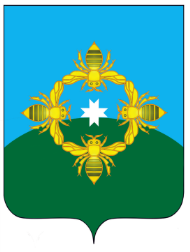 СОВЕТ ДЕПУТАТОВ МУНИЦИПАЛЬНОГО ОБРАЗОВАНИЯ «МУШАКОВСКОЕ» РЕШЕНИЕ27 ноября  2014 года                                                                               № 103 с. Мушак                                                                                                                                                                           О налоге на имущество физических лиц на территории муниципального
образования «Мушаковское»В соответствии с главой 32 Налогового кодекса Российской Федерации, Федеральным законом от 06.10.2003 № 131-ФЗ «Об общих принципах организации местного самоуправления в Российской Федерации», пунктом 1 статьи 1, частью 3 статьи 3 Федерального закона от 4 октября 2014 года № 284-ФЗ «О внесении изменений в статьи 12 и 85 части первой и часть вторую Налогового кодекса Российской Федерации и признании утратившим силу Закона Российской Федерации «О налогах на имущество физических лиц», Законом Удмуртской Республики № 63-РЗ от 18.11.2014 года «Об установлении единой даты начала применения на территории Удмуртской Республики порядка определения налоговой базы по налогу на имущество физических лиц исходя из кадастровой стоимости объектов налогообложения», Уставом муниципального образования «Мушаковское»РЕШАЕТ:1. Установить и ввести в действие на территории муниципального образования «Мушаковское» налог на имущество физических лиц. 2. Установить, что налоговая база по налогу в отношении объектов налогообложения определяется исходя из их кадастровой стоимости.3. Установить следующие ставки налога на имущество физических лиц: 1) в отношении жилых домов, жилых помещений (квартир, комнат),объектов   незавершенного   строительства   в   случае,   если   проектируемымназначением таких объектов является жилой дом:2)	в отношении гаражей, машино-мест, а также хозяйственных строений
или сооружений, площадь каждого из которых не превышает 50 квадратных
метров, расположенных на земельных участках, предоставленных для ведения
личного подсобного, дачного хозяйства, огородничества или индивидуального
жилищного строительства, - 0,1 процента;3)	в  отношении  единых  недвижимых  комплексов,  в  состав  которых
входит хотя бы одно жилое помещение (жилой дом):4)  в  отношении  объектов  налогообложения,  включенных в  перечень, определяемый в соответствии с пунктом 7 статьи 378.2 Налогового Кодекса РФ   - 2 процента;5)	в   отношении   объектов   налогообложения,   кадастровая   стоимость
каждого из которых превышает 300 миллионов рублей, - 2 процента;6)	в отношении прочих объектов налогообложения - 0,5 процента.4. Установить налоговые льготы по налогу на имущество физических лиц для следующих категорий налогоплательщиков:членов многодетных малообеспеченных семей, имеющих трех и более детей, не достигших возраста 18 лет, а также детей, обучающихся в организациях, осуществляющих образовательную деятельность, по очной форме обучения, до окончания обучения, но не дольше чем до достижения ими возраста 23 лет;детей, не достигших возраста 18 лет, а также детей, обучающихся в организациях, осуществляющих образовательную деятельность, по очной форме обучения, до окончания обучения, но не дольше чем до достижения ими возраста 23 лет, находящихся на иждивении родителей-инвалидов I и II групп инвалидности;детей-сирот, детей, оставшихся без попечения родителей, лиц из числа детей-сирот и детей, оставшихся без попечения родителей, не достигших возраста 18 лет, а также обучающихся в организациях, осуществляющих образовательную деятельность, по очной форме обучения до окончания обучения, но не дольше чем до достижения ими возраста 23 лет.5. Установить следующие основания и порядок применения налоговых льгот, предусмотренных пунктом 4 настоящего решения: 5.1. Налоговая льгота предоставляется в размере подлежащей уплате налогоплательщиком суммы налога в отношении объекта налогообложения, находящегося в собственности налогоплательщика и не используемого налогоплательщиком в предпринимательской деятельности. 5.2. При определении подлежащей уплате налогоплательщиком суммы налога налоговая льгота предоставляется в отношении одного объекта налогообложения каждого вида по выбору налогоплательщика вне зависимости от количества оснований для применения налоговых льгот. 5.3. Налоговая льгота предоставляется в отношении следующих видов объектов налогообложения: 1) квартира или комната; 2) жилой дом; 3) помещение или сооружение, указанные в подпункте 14 пункта 1   статьи 407 Налогового  Кодекса РФ; 4) хозяйственное строение или сооружение, указанные в подпункте 15 пункта 1  статьи 407 Налогового  Кодекса РФ;5) гараж или машино-место. 5.4. Налоговая льгота не предоставляется в отношении объектов налогообложения, указанных в подпункте 2 пункта 2 статьи 406 Налогового  Кодекса РФ. 5.5. Лицо, указанное в пункте 4 настоящего решения, имеющее право на налоговую льготу, представляет заявление о предоставлении льготы и документы, подтверждающие право налогоплательщика на налоговую льготу, в налоговый орган по своему выбору. 5.6. Уведомление о выбранных объектах налогообложения, в отношении которых предоставляется налоговая льгота, представляется налогоплательщиком в налоговый орган по своему выбору до 1 ноября года, являющегося налоговым периодом, начиная с которого в отношении указанных объектов применяется налоговая льгота. Налогоплательщик, представивший в налоговый орган уведомление о выбранном объекте налогообложения, не вправе после 1 ноября года, являющегося налоговым периодом, представлять уточненное уведомление с изменением объекта налогообложения, в отношении которого в указанном налоговом периоде предоставляется налоговая льгота. При непредставлении налогоплательщиком, имеющим право на налоговую льготу, уведомления о выбранном объекте налогообложения налоговая льгота предоставляется в отношении одного объекта налогообложения каждого вида с максимальной исчисленной суммой налога. 6. Лица, имеющие право в соответствии с пунктом 4 настоящего решения право на налоговую льготу,  представляют в налоговый орган следующие документы, подтверждающие право налогоплательщика на налоговую льготу:7. Признать утратившими силу: решение Совета депутатов муниципального образования «Мушаковское» от 23 октября 2013 года № 65 «О налоге на имущество физических лиц». 8. Настоящее решение вступает в силу с 1 января 2015 года, но не ранее чем по истечении одного месяца со дня его официального опубликования.Глава  муниципального образования «Мушаковское»                   В. П. ГорбуновКадастровая стоимость объекта налогообложения, тыс. руб.Ставка налога, %До 10000 (включительно)0,1Свыше 10000 до 50000 (включительно)0,2Свыше 50000 до 300000 (включительно)0,3Кадастровая стоимость объекта налогообложения, тыс. руб.Ставка налога, %До 10000 (включительно)0,1Свыше 10000 до 50000 (включительно)0,2Свыше 50000 до 300000 (включительно)0,3Категория налогоплательщиков, имеющих право на налоговую льготуДокументы, подтверждающие право налогоплательщика на налоговую льготучлены многодетных малообеспеченных семей, имеющих трех и более детей, не достигших возраста 18 лет, а также детей, обучающихся в организациях, осуществляющих образовательную деятельность, по очной форме обучения, до окончания обучения, но не дольше чем до достижения ими возраста 23 летУдостоверение многодетного малообеспеченного родителя (опекуна, попечителя);копии свидетельств  о рождении детей;справка из учебного заведениядети, не достигшие возраста 18 лет, а также дети, обучающиеся в организациях, осуществляющих образовательную деятельность, по очной форме обучения, до окончания обучения, но не дольше чем до достижения ими возраста 23 лет, находящиеся на иждивении родителей-инвалидов I и II групп инвалидностиКопия справки МСЭ, подтверждающей  группу инвалидности;копия пенсионного удостоверения родителя;копия свидетельства о рождении; справка из учебного заведениядетей-сирот, детей, оставшихся без попечения родителей, лиц из числа детей-сирот и детей, оставшихся без попечения родителей, не достигших возраста 18 лет, а также обучающихся в организациях, осуществляющих образовательную деятельность, по очной форме обучения до окончания обучения, но не дольше чем до достижения ими возраста 23 летСправка – подтверждение о том, что лицо относится к указанной категории, выданная органом опеки и попечительства по месту его учета; справка из учебного заведения